ژیاننامه‌ی كه‌سێتی ( C . V)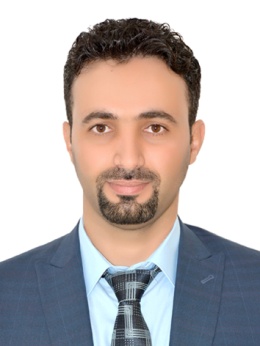 ناوی ته‌واو : وعــد سعيد طــهڕه‌گه‌ز : نێرشوێن و ڕێكه‌وتنی له‌دایك بوون  : بجيل / ئاكرێ / دهوكشوێنی نیشته جێ بوون‌ : أربيل / فه‌رمانبه‌ران ناسنامه‌ : عێراقی پله‌ی ئه‌كادیمی : به‌ده‌ست هێنانی بڕوانامه‌ی به‌كالوریوس له‌زانسته‌ په‌روه‌رده‌یی و كارگێڕیه‌كان به‌ ڕێژه‌ی ( 88%) به‌ریزبه‌ندی یه‌كه‌می سه‌ر به‌ش و سێیه‌می سه‌ر ئاستی كۆلێژی په‌روه‌رده‌ له‌زانكۆی صلاح الدین        (2011– 2012). ماسته‌ر له‌ده‌روونزانی كارگێڕی (به‌شی زانسته‌ په‌روه‌رده‌یی و ده‌روونیه‌كان – كۆلێژی په‌روه‌رده‌ – زانكۆی صلاح الدین – 2015 )باری كۆمه‌ڵایه‌تی  : خاوه‌ن هاوسه‌رگیری  ژماره‌ی خێزان : 3ژماره‌ی مناڵ : 1پیشه‌ی ئێستا : مامۆستا له‌به‌شی زمانی كوردی – كۆلێژی په‌روه‌رده‌ – زانكۆی دهۆك.ئه‌و وانانه‌ی وتومه‌ته‌وه‌ ( ده‌روونزانی گشتی قۆناغی یه‌كه‌كه‌م ، ده‌روونزانی په‌روه‌رده‌ی قۆناغی دووه‌م ، رێبازه‌كانی توێژینه‌وه‌ قۆناغی سێیه‌م ، سه‌رپه‌رشتی و كارگێڕی قۆناغی چواره‌م).شاره‌زای زمانی :-كوردیعربی ئینگلیزی(زانین)شاره‌زای كۆمپیوته‌ر :-ويندوز 7 سوفت ويردبه‌رنامه‌ی سوف ورد.به‌رنامه‌ی پاور پۆینت.شاره‌زایی له‌ بواری ئینترنێت.شاره‌زای ئاماری كۆمه‌ڵایه‌تی  (SPSS) به‌شداری له‌خول و چاڵاكیه‌كان:-كاركردن وه‌كو سه‌رپه‌رشتیار(مشرف) له‌ چه‌ندین هه‌ڵبژاردن له‌ كوردستان و عێراق.كاركردن وه‌كو ڕاهێنه‌ر  له‌ رێكخراوی گه‌یاندن (گه‌یاندن) له‌ وه‌زاره‌تی شه‌هیدان و ئه‌نفالكراوه‌كان.كاركردن وه‌كو توێژه‌ر و سه‌رپه‌رشت له رێكخراوی‌ (المستقلة التجارية) بۆ توێژینه‌وه‌ی مه‌یدانی.كاركردن له‌ڕێكخراوی قوتابیان(به‌رپرسی ناوچه‌ی خازر(ڕوڤیا)(ی.ق.ك) و ئه‌ندامی كۆنگره‌ی (9) هه‌مان ڕێكخراو.به‌شداری كردن له‌ خولی ڕاهێنانی وانه‌ وتنه‌وه‌ی ماموستایانی زانكۆ كه‌ له‌لایه‌ن زانكۆی صلاح الدین رێكخرابوو بۆماوه‌ی سێ مانگ .به‌شداری كردن له‌ خولی زمانی ئینگلیزی بۆوماوه‌ی شه‌ش مانگ كه‌ له‌لایه‌ن زانكۆی صلاح الدین رێكخرابوو.به‌شداری كردن له‌خولی (Hypotheses 12 NLP) به‌رنامه‌ی گه‌شه‌پێدانی مرۆیی كه‌ له‌لایه‌ن (سه‌نته‌ری گه‌شه‌پێدانی چاڵاكی لاوان-ئۆفیسی هه‌ولیر)ڕێكخرابوو(2011).به‌شداری كردن له‌خولی (Leadership program course for youth Leader) به‌رنامه‌ی گه‌نجی سه‌ركرده‌ كه‌ له‌لایه‌ن (سه‌نته‌ری گه‌شه‌پێدانی چاڵاكی لاوان-ئۆفیسی هه‌ولیر)ڕێكخرابوو(2011).به‌شداریكردن له‌ خولی (خزمه‌تگوزاری په‌ره‌سه‌ندنی كاره‌كان . پرۆژه‌ی بچووك) كه‌له‌لایه‌ن (رێكخراوی تواناسازی لاوانی كوردستان KYEO) به‌هاوكاری رێكخراوی كۆچی نێوده‌وڵه‌تی (IOM) رێكخرابوو (هه‌ولێر هوتێل زه‌یتونه‌ 2011).ژماره‌ی مۆبایل  ( ---------------).به‌ریدی ئه‌لیكترۆنی ( waadsaed@ymail.com )فێسبوك ) waad s. taha (            